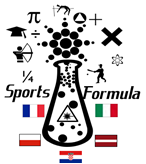 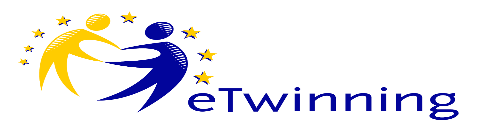 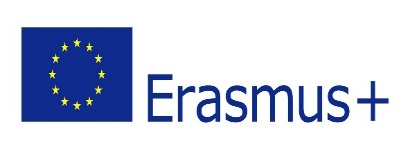 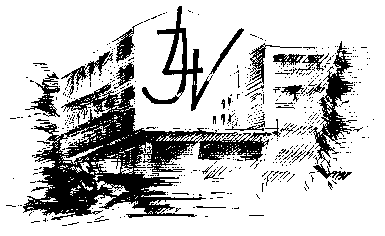 Meeting plan in Latvia16.10.2016.-23.10.2016.Jelgava, 21st October, 2016							Headmaster A. CelmsDayTimeActivity type -  short-term Exchange of groups of pupilsSundayOctober 16thArrivalMondayOctober 17th9.00 – 10.30Welcome from the headmaster, project coordinators, musical moment.MondayOctober 17th10.45-12.15Presentation of the week plan. Students present their worksMondayOctober 17thlunchMondayOctober 17th13-16Visit in Jelgava city. Orienteering in Jelgava

TuesdayOctober 18th9.00-9.45Students attend open lessons

TuesdayOctober 18th10-12Students, divided into smaller groups, analyze the survey and discuss (guided scheme)  the motivation to study math and science subjects.

TuesdayOctober 18th12-13Exploration of web tool  for infographic

TuesdayOctober 18thlunch

TuesdayOctober 18th16.00-19.00Sport activitiesWednesdayOctober 19th8-18Visit Sigulda, Turaidas castleWhite sand dune in Saulkrasti
ThursdayOctober 20th9-11.35Students attend open lessons
ThursdayOctober 20thlunch
ThursdayOctober 20th12.00-13.45Students, divided into smaller groups, carry out an infographic about motivation to study math and science
ThursdayOctober 20th13.45-15.00Students present their presantationFridayOctober 21th

10.00-13.00Visit the University of Latvia. Students have lecture and group workFridayOctober 21th

13.30-15.30Visit in Riga Old town. Orienteering in Riga Old townSaturday/SundayOctober 22nd/23rdDeparture